TURİZM FAKÜLTESİ DEKANLIĞINA…………… Üniversitesi ……………………………. Enstitüsü/Fakültesi/Yüksekokulu/Meslek Yüksekokulu  ……………………………………    Bölümü Örgün/İkinci Öğretim Programı …………… sınıf ……………. numaralı öğrencisiyim.  ………………………………………. Bölümünün ………………………….. sınıfına yatay geçiş yapmak istiyorum.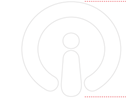 İstenilen belgeler ilişikte sunulmuş olup, bulunduğum Yükseköğretim Kurumu tarafından gönderilecek belgelerle uyumsuzluğun söz konusu olması halinde herhangi bir hak iddiasında bulunmayacağımı ve hakkımda yasal işlemin yapılmasını kabul ve taahhüt ederim.	Bilgilerinizi ve gereğini arz ederim.           ../..../20...			      İmza	                                    Adı-Soyadı		ADRES: T.C.Kimlik Numarası: TEL. NO:E-POSTA:			Ekler:Öğrenci Not Belgesi (Transkript) (Aslı)Disiplin cezası almadığına ilişkin belge. (Aslı)ÖSYM Sonuç BelgesiDers İçerikleri (Onaylı)MADDE 11 – (1) Yatay geçiş başvuruları, 24/4/2010 tarihli ve 27561 sayılı Resmî Gazete’de yayımlanan Yükseköğretim Kurumlarında Önlisans ve Lisans Düzeyindeki Programlar Arasında Geçiş, Çift Ana Dal, Yan Dal ile Kurumlar Arası Kredi Transferi Yapılması Esaslarına İlişkin Yönetmelik ile Senato kararları ve ilgili mevzuat hükümlerine göre yapılır.